別  紙事業ＩＤ：　2013096759　　　                                  2014　年　　3　月　 13　日　　　日本財団　　　会長　　笹川　陽平　　殿　　　　　　　　　                         受 領 者  　  　　青森県平川市沖館和田84　　　　　　            　　　　　　　　　                           　　社会福祉法人　緑風会　　　　  　　　　　　　　　    　                                  理事長　成田　キミヱ　　　　㊞        　　　　　　　　   　                              電話番号   　０１７２－４４－７５８８　　　　　　　貴財団より助成を受けた　　バン（軽自動車）　 の整備　　　 については、下記のとおり納車を受け、検収のうえ､ 受領したことを確認いたしました。記１．  　ホンダ／アクティ・バン　　軽自動車　　４ＷＤ／ＡＴ　　ガソリン　　　４名　　１台２．         １ 台３．      　　2014　年 　3 月 　1２日４．        社会福祉法人　緑風会　　　特別養護老人ホーム　緑青園　　　（青森県平川市沖館和田８４）　　　　　　　　　　　　　　　　　　　　　 　５．        　三上　洋平（特別養護老人ホーム緑青園　事務員）　　　　　   　　　　　　　　   　　　　　　       （団体担当者）６．        　Ｈｏｎｄａ　Ｃａｒｓ　青森西　弘前店  　　　　　　　　　　　　　　　　　　　　　       （販売会社担当者）[ 車両写真 ]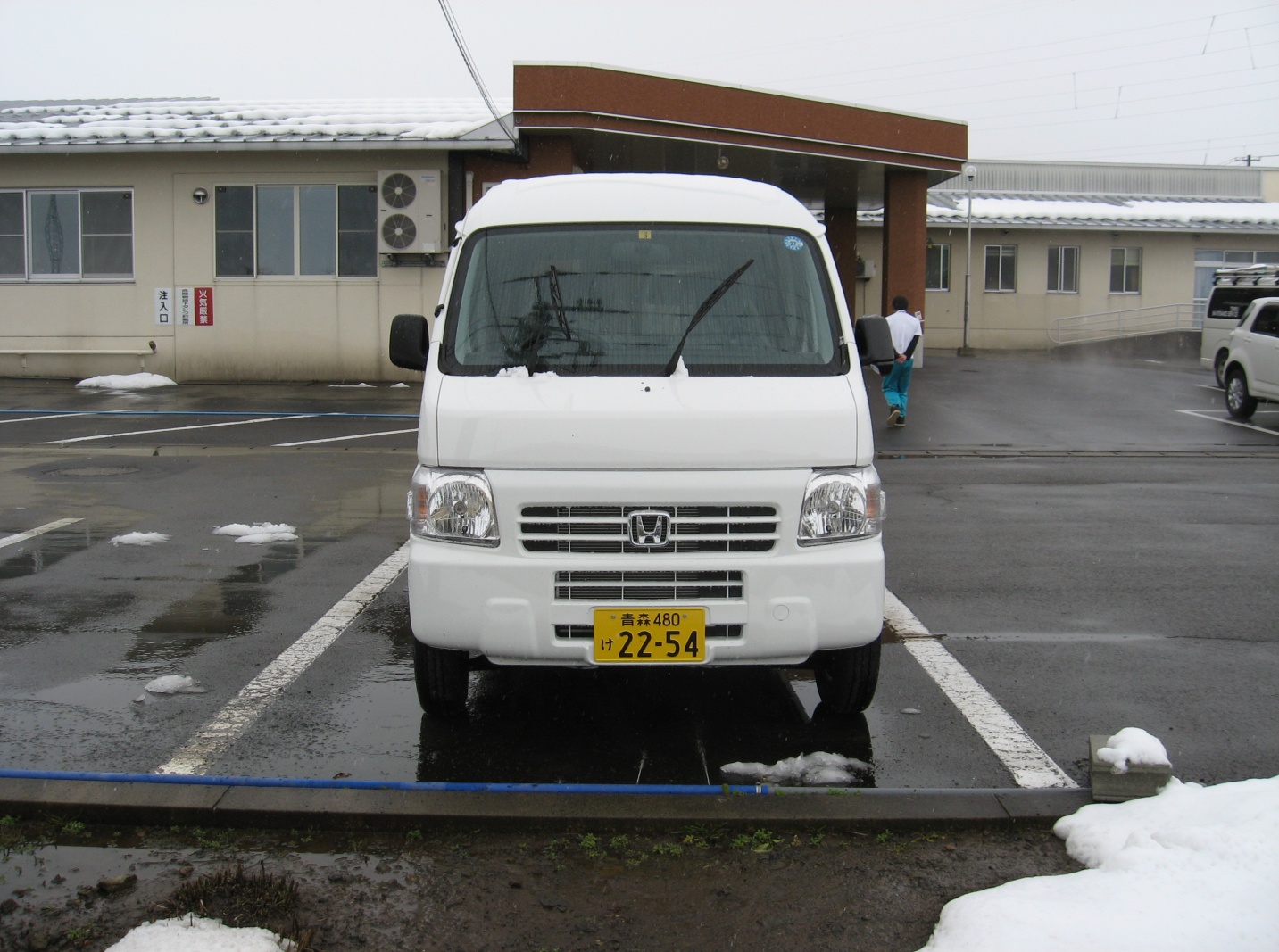 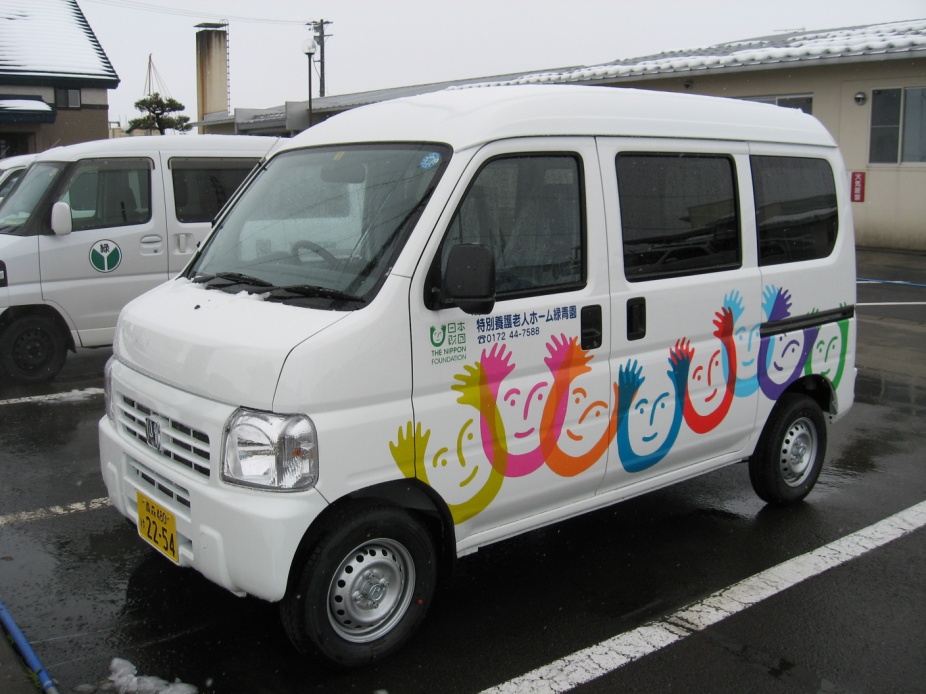 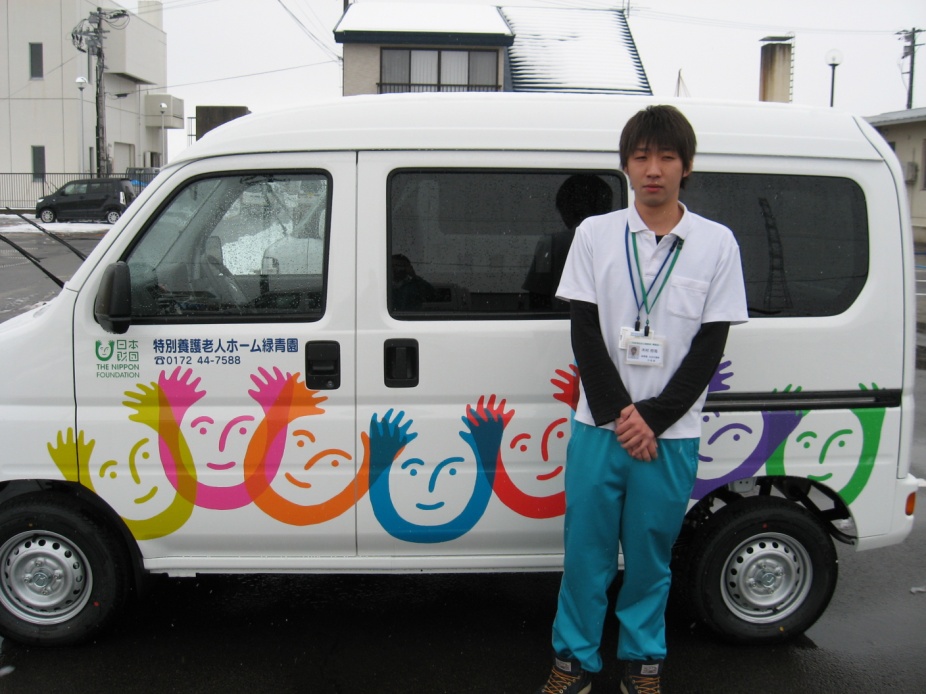 助成事業完了報告書助成事業完了報告書宛　　先： 日本財団宛　　先： 日本財団         会長  笹川　陽平　殿報告日付：　　2014 年　　3 月 　１２ 日事業ID：    2013096759             事業名：    バン（軽自動車）　　 の整備団体ID：    254656                  団体名：　　　社会福祉法人　　　緑風会　　　　　　　代表者名：　　理事長　成田　キミヱ　　　　　　　㊞　TEL：　　　０１７２－４４－７５８８　　　　　　　　　　　FAX：    ０１７２－４４－７５８９　　　　 　       住 所：〒　０３６－０２４２　　　　 　　　　　　　　　　　　　　　　青森県平川市沖館和田84　　　　　　　　　　事業完了日：　　2014　年　　3 月　 12　日事業費総額　　　　684,000 　円事業費総額　　　　684,000 　円助成金額　  　　　540,000 　円助成金額　  　　　540,000 　円事業目標の達成状況：　　　ショートステイ利用者を自宅から送迎する際や、外部の医療機関の受診援助で外出する際、当該車輌の助成を受けたことで、速やかに移動できる体制が整った。また、冬季間は豪雪によって道路の幅が狭くなる平川市山間部での送迎時にも、車体の小さい軽自動車であるため、スムーズに送迎出来る体制が整った。　事業目標の達成状況：　　　ショートステイ利用者を自宅から送迎する際や、外部の医療機関の受診援助で外出する際、当該車輌の助成を受けたことで、速やかに移動できる体制が整った。また、冬季間は豪雪によって道路の幅が狭くなる平川市山間部での送迎時にも、車体の小さい軽自動車であるため、スムーズに送迎出来る体制が整った。　事業成果物：福祉車両事業報告： （１）車 種　　　　　ホンダ／アクティ・バン　　軽自動車　　４ＷＤ／ＡＴ　　ガソリン　　　４名　　１台　 （２）使用施設     　　８４　　　　　　　　　　　　　　　　　　　　　　　　　               　　　　ホーム　　　　　　　　　　　　　　　　　　　　　　　　　　　　　　　　　　　　　　　　事務担当者連絡先：　　　　　　　　　　　　　　　　　　　　　　　　　　　　　　　　　　　　　　：＿　  ＿＿　＿　　　　　　　　　　　　　　　　　　　　　　　　　　　　　　　　　　　　　　電話：＿0172-44-7588  ＿＿事業成果物：福祉車両事業報告： （１）車 種　　　　　ホンダ／アクティ・バン　　軽自動車　　４ＷＤ／ＡＴ　　ガソリン　　　４名　　１台　 （２）使用施設     　　８４　　　　　　　　　　　　　　　　　　　　　　　　　               　　　　ホーム　　　　　　　　　　　　　　　　　　　　　　　　　　　　　　　　　　　　　　　　事務担当者連絡先：　　　　　　　　　　　　　　　　　　　　　　　　　　　　　　　　　　　　　　：＿　  ＿＿　＿　　　　　　　　　　　　　　　　　　　　　　　　　　　　　　　　　　　　　　電話：＿0172-44-7588  ＿＿